«Татар-Информ»В РТ более 75 процентов многодетных семей, включенных в списки, получило земельные участки Версия для печати11 Января 2013,11:23В 4 районах республики предоставление земельных участков многодетным семьям завершено на 100 процентов. 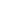 (Казань, 11 января, «Татар-информ»). По состоянию на 9 января в Татарстане от многодетных граждан на получение земельных участков принято 21 тыс. 625 заявлений , в том числе в Казани – 4278, в Набережных Челнах – 2406.Во всех районах и в Набережных Челнах практически завершена работа по постановке земельных участков на кадастровый учет. Всего по республике на кадастровый учет поставлено 20 тыс. 849 земельных участков, в Казани - 1103, в Набережных Челнах – 2306.Всего в 43 муниципальных районах, с учетом 2 самых крупных городов, семьям, имеющим 3 и более детей, предоставлено в общую долевую собственность 14 тыс. 845 земельных участков (75,64 процента от числа принятых решений о включении в списки).В Алексеевском, Буинском, Кукморском и Тюлячинском муниципальных районах предоставление земельных участков многодетным семьям, включенным в списки, завершено на 100 процентов, в ряде районов эта работа должна завершиться в ближайшее время. В 30 муниципалитетах республики, в том числе и в Набережных Челнах, предоставлено более 90 процентов земельных участков. Об этом сообщает пресс-служба Минземимущества РТ.